ШАХМАТНЫЙ ТУРНИР

На базе центра "Точка роста" 28 февраля для учеников начальной школы прошел шахматных турнир. В турнире приняли участие:
 Приказчикова Алина ученица 4 "А" класса
Шельпяков Илья ученик 4 "А" класса
 Опарышев Матвей ученик 4 "А" класса
 Водопьянов Никита ученик 4 "Б" класса
 Бадина Виктория ученица 3 "А" класса
Пятугин Александр ученик 3 "А" класса
 Юрин Александр ученик 3 "А" класса
 Костерина Дарья ученица 2 класса
 Балин Кирилл ученик 2 класса
 Воробьев Егор ученик 2 класса
 Ротков Рома ученик 1 "А" класса
 Соболев Никита ученик 1 "Б" класса
 Савельева Вероника ученица 1 "Б" класса
 Гоголев Максим ученик 1 "Б" класса
 Самойлова Кира ученица 1 "Б" класса
 Лисин Тимофей ученик 1 "Б" класса
 Курылева Варвара ученица 1 "Б" класса

Ребята с энтузиазмом приняли участие в соревнованиях. Игры прошли в теплой непринужденной обстановке.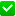 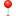 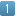 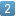 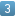 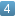 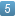 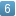 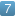 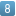 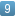 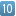 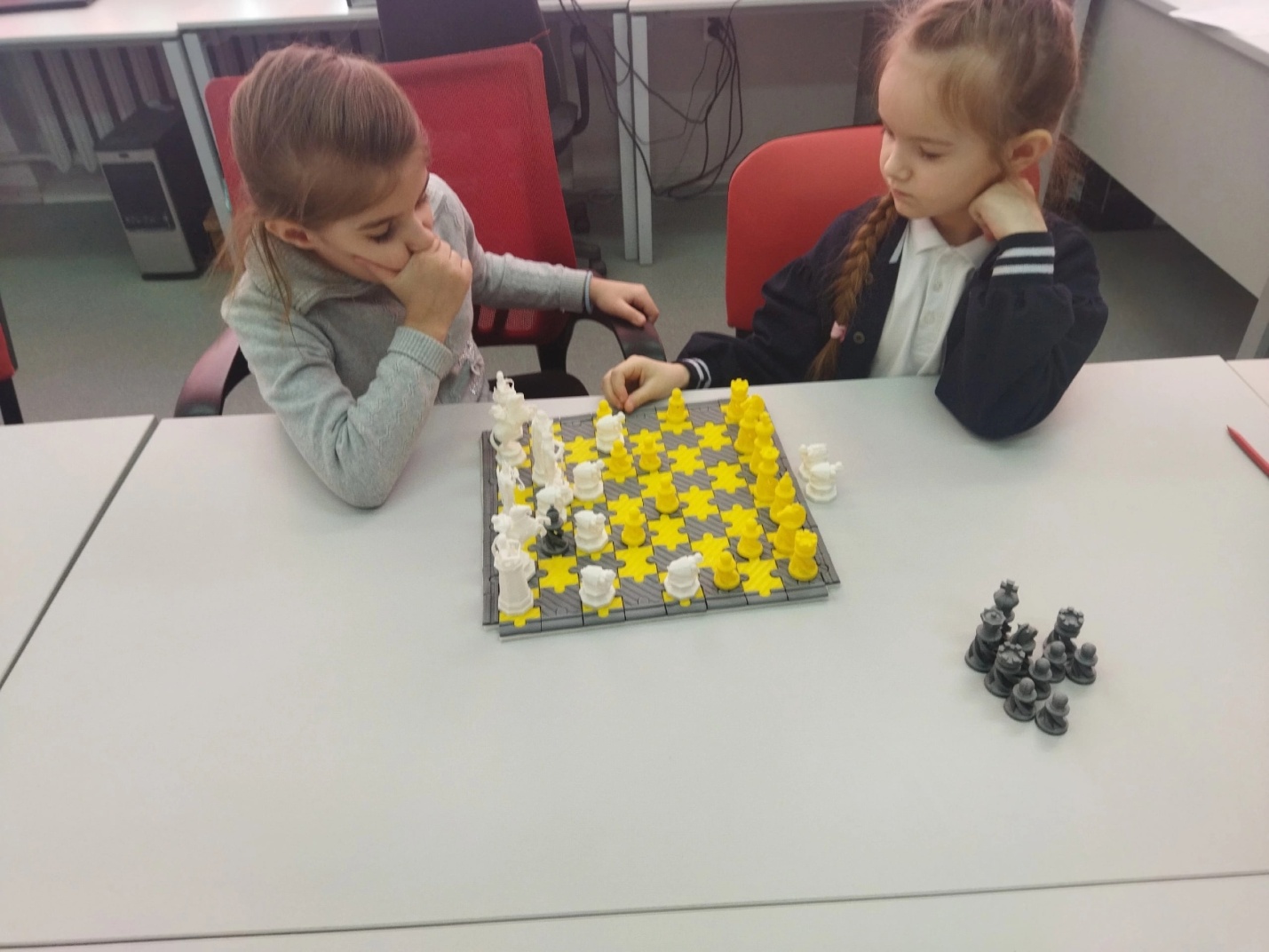 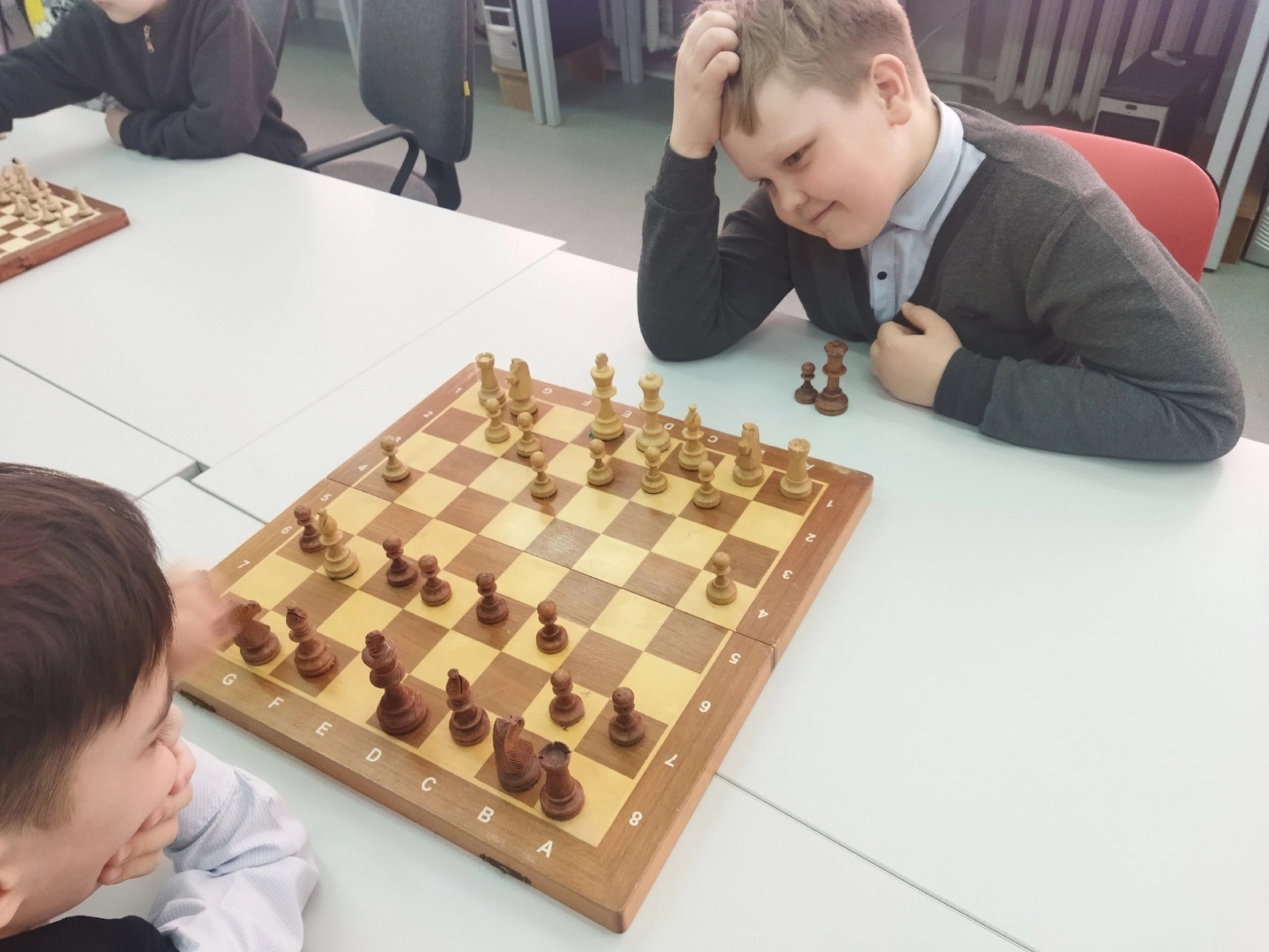 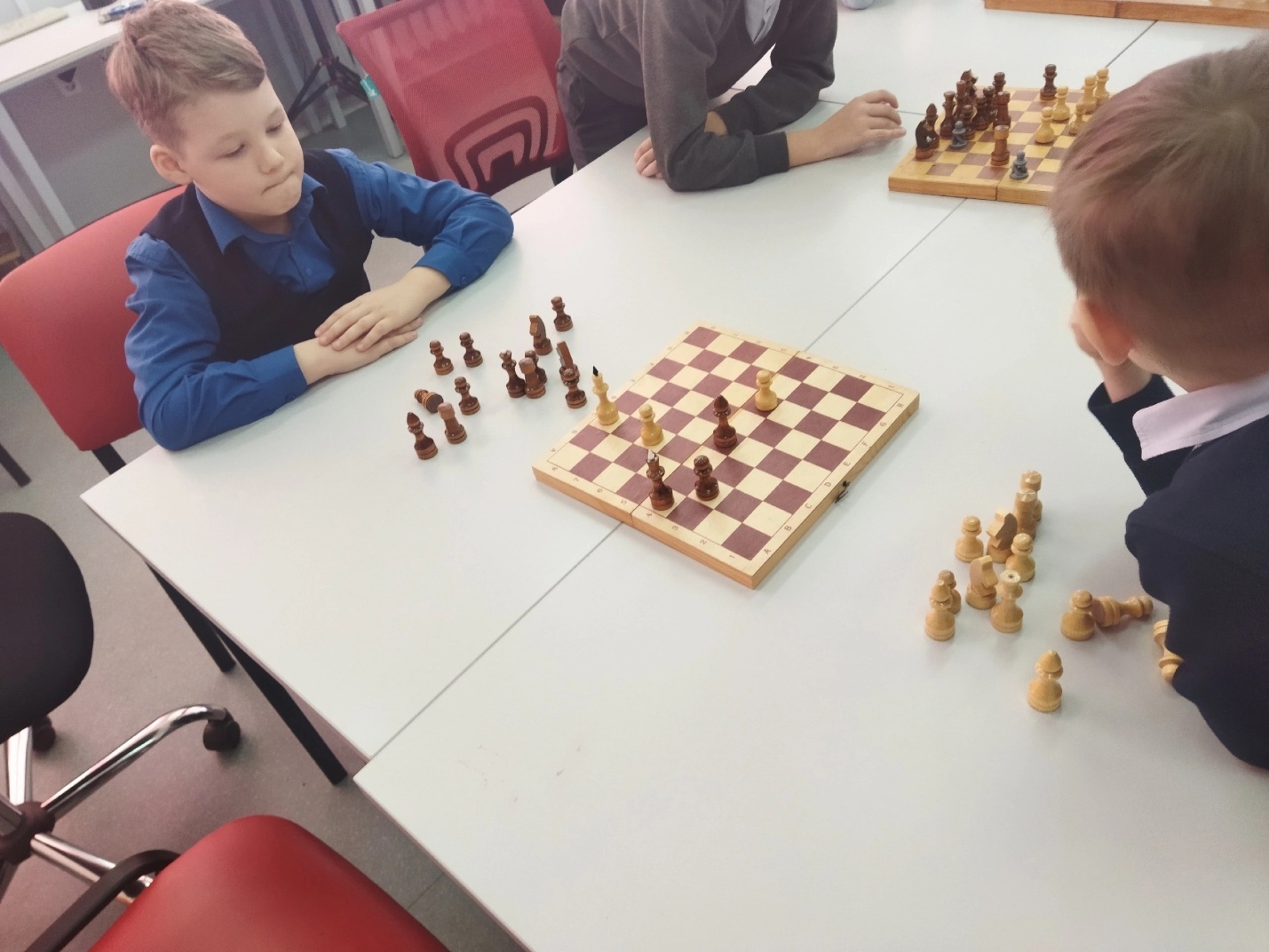 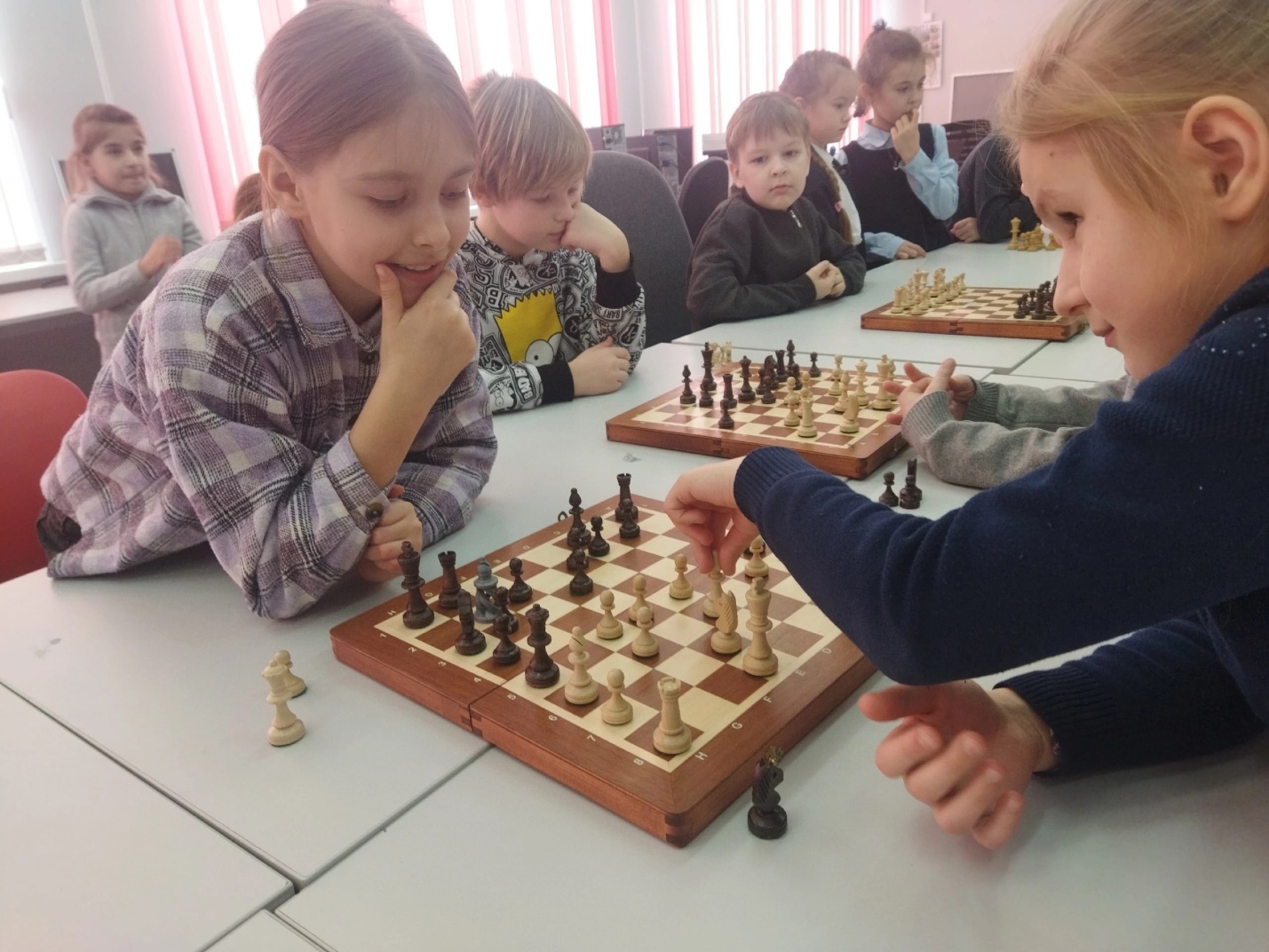 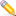 